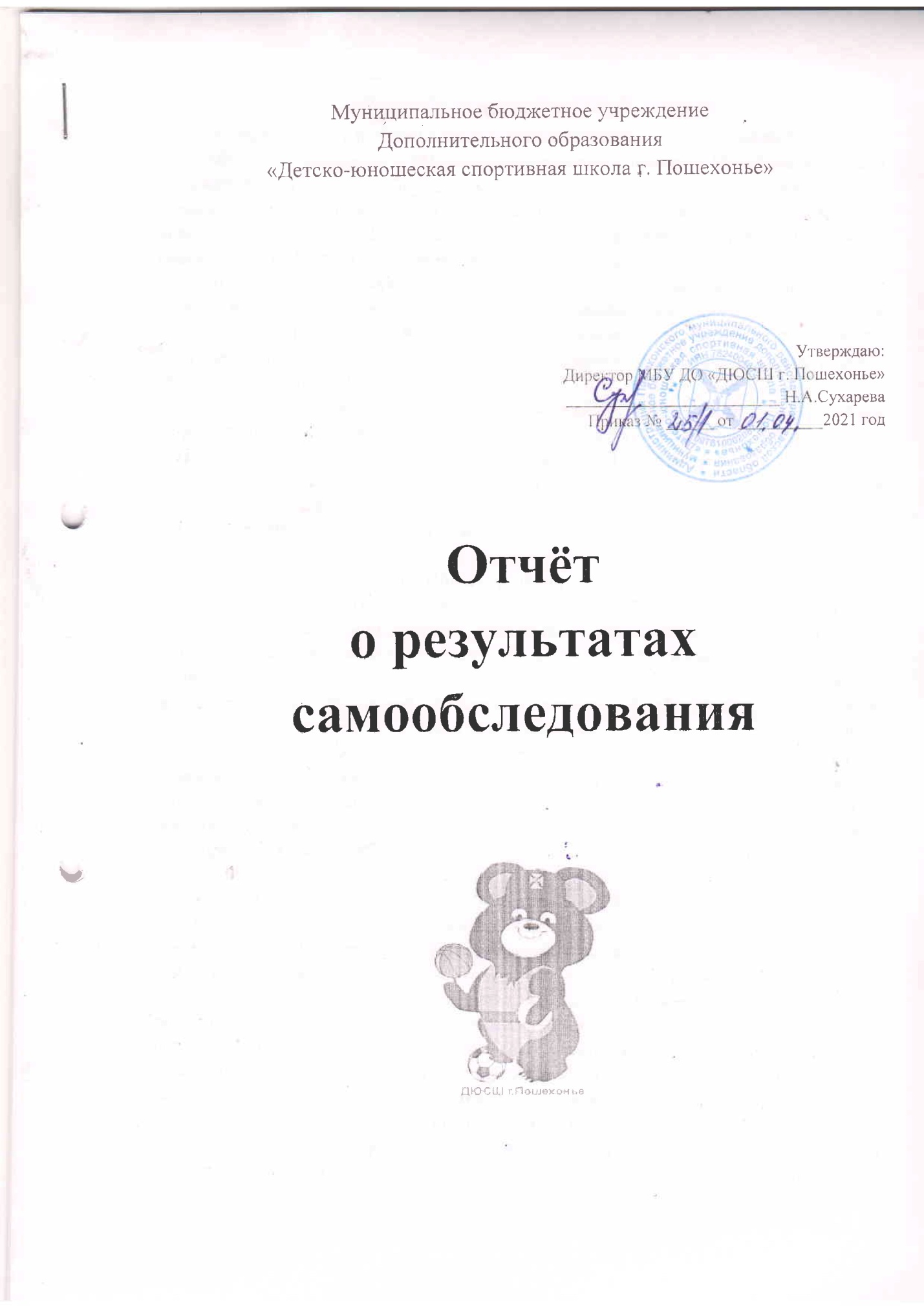 ВведениеВ соответствии с пунктом 3 части 2 статьи 29 Федерального закона от 29.12.2012 г. № 273-ФЗ «Об образовании в Российской Федерации» и приказом Минобрнауки России от 14.06.2013 г. №462 «Об утверждении Порядка проведения самообследования образовательной организацией муниципальным бюджетным учреждением дополнительного образования «детско-юношеской спортивной школой г. Пошехонье» (далее по тексту ДЮСШ) проведена процедура самообследования.В процессе самообследования ДЮСШ произведена оценка  школы на основании расчета и анализа показателей деятельности, утвержденных приказом Минобрнауки России от 10.12.2013 г. № 1324 «Об утверждении показателей деятельности образовательной организации, подлежащей самообследованию» (зарегистрирован Минюстом России 28.01.2014 г. рег. №31135).Отчёт о самообследовании сформирован за 2020-2021 учебный год и подлежит размещению на официальном сайте ДЮСШ в целях обеспечения доступности и открытости информации о деятельности образовательной организации.Отчёт о самообследовании включает в себя аналитическую часть и результата анализа показателей самообследования. Аналитическая часть содержит информацию о деятельности ДЮСШ и приведена ниже. Общие сведения учрежденияУчреждение дополнительного образования МБУ ДО «ДЮСШ  г. Пошехонье» (далее ДЮСШ) является муниципальным бюджетным учреждением, которое реализует дополнительные общеобразовательные общеразвивающие программы физкультурно-спортивной направленности. Управление ДЮСШ  осуществляется в соответствии с законодательством Российской Федерации, законом об образовании РФ, Уставом учреждения и другими нормативно-правовыми документами.Непосредственное управление ДЮСШ осуществляет директор. Директор назначается на должность и освобождается от должности приказом начальника МКУ Управления образования, выполняет все его приказы и распоряжения, несет персональную ответственность за деятельность учреждения, использование имущества. Основными формами самоуправления являются: Общее собрание трудового коллектива, педагогический совет, тренерский совет. Основной целью деятельности ДЮСШ является образовательная деятельность по дополнительным общеобразовательным общеразвивающим программам. Предметом деятельности ДЮСШ является обучение и воспитание в интересах человека, семьи, общества и государства, создание благоприятных условий для разностороннего развития личности. ДЮСШ осуществляет следующие виды деятельности, относящиеся к основной: реализация дополнительных общеобразовательных общеразвивающих программ, организация охраны здоровья учащихся, осуществление индивидуально ориентированной педагогической, психологической, социальной помощи учащихся, создание необходимых условий для охраны и укрепления здоровья, организация отдыха и оздоровления детей, организация и проведение спортивно массовых мероприятий, создание необходимых условий для совместного труда и отдыха учащихся, родителей. В соответствии с данными видами деятельности Управление образования формирует и утверждает муниципальное задание для ДЮСШ. Юридический адрес ДЮСШ: 152850, Ярославская область, г. Пошехонье, ул. Красноармейская, д.3.Образовательная деятельностьРеализация дополнительных общеобразовательных общеразвивающих программПраво ДЮСШ на ведение образовательной деятельности в сфере дополнительного образования  определено лицензией Департамента образования Ярославской области серия  76Л02 №520/16 от 15.11.2016 г. ДЮСШ реализует право на ведение образовательной деятельности по семи общеобразовательным общеразвивающим программам: Волейбол, Мини-футбол, Фитнес-аэробика, Настольный теннис, Шахматы, Бокс, Спортивный туризмКонтингент обучающихсяВ 2020-2021у.г. в ДЮСШ обучается 331 детей в 27 группах. В учреждении работает детское объединение отряд «ЮИД» (12 детей)На основании годового календарного учебного графика учебный год в ДЮСШ начался с 1 сентября 2020 г. Для групп первого года обучения не позднее 15 сентября  2020г. в связи с проведением комплектации групп. Продолжительность учебного года ДЮСШ составила 36 недель. В ДЮСШ зачисляются дети с 5 лет. ДЮСШ осуществляет образовательный процесс в группах в соответствии с этапами спортивной подготовки:- 1 этап - спортивно-оздоровительный. Срок освоения программы – весь период обучения. Зачисляются дети в возрасте от 5 до 13 лет.Спортивно-оздоровительные группы формируются как из вновь зачисляемых в ДЮСШ обучающихся, начинающих обучение по той или иной программе, так и из обучающихся не имеющих по каким-либо причинам возможности продолжать занятия на других этапах подготовки, но желающих заниматься избранным видом спорта.- 2 этап - начальной подготовки. Срок освоения программ -  2 года.В группы начальной подготовки зачисляются все желающие заниматься выбранным видом спорта. На этапе начальной подготовки основное внимание уделяется физической подготовке и освоению технических элементов и навыков.- 3 этап - учебно-тренировочный. Срок освоения программ - до 5 лет.В учебно-тренировочные группы переходят обучающиеся, прошедшие необходимую подготовку на этапе начальной подготовки в течение двух лет, при условии выполнения ими контрольных нормативов по общей и специальной физической подготовке, установленных образовательными программами.Учебно-тренировочный этап (первые два года) включает подготовительный и соревновательный период. Главное внимание занимает разносторонняя физическая подготовка, повышение уровня функциональных возможностей, включение средств обучения сэлементам специальной физической подготовки, дальнейшее расширение арсенала технико-тактических навыков и приемов. На 3,4,5 годах обучения на УТЭ средствами ОФП решаются задачи дальнейшего повышения уровня разносторонней физической и функциональной подготовленности и на этой базе повышение уровня специальной физической работоспособности, развитие специальных физических качеств, овладение техническими навыками. Организация учебных занятий с обучающимися осуществлялась в соответствии с расписанием занятий. Общее расписание утверждается директором ДЮСШ. Расписание составлено с учётом СанПиН 2.4.4.3172-14, интересов занимающихся детей, занятости залов образовательными учреждениями. 	В ДЮСШ  налажен системный контроль учебно-воспитательного процесса.Контроль осуществляется руководством учреждения Методы контроля:-посещение учебно-тренировочных занятий, с определенной целью  в соответствии с планом внутришкольного контроля и графиком проверки;- проверка качества освоения учебной нагрузкиобучающимися осуществляется по средствам сдачи контрольных нормативов (2 раза в год).В ДЮСШ  наблюдается стабильная сохранность контингента обучающихся (2017-2018у.г.-334 ребёнка, 2018-2019у.г.-331 ребёнок, 2019-2020у.г.-343 ребёнка, 2020-2021у.г.-331 ребёнок).В период с 13 по 28 августа 2020 года на базе МБУ ДО «ДЮСШ г. Пошехонье» был организован спортивный лагерь с дневным пребыванием детей, в котором оздоровились 20 обучающихся спортивной школы. Участие обучающихся в массовых мероприятияхРезультаты обучающихся МБУ ДО «ДЮСШ г. Пошехонье» за 2020-2021у.г.Организация ресурсного центра В соответствии с приказом МКУ Управления образования  от 30.10.2020 года № 409 в целях развития муниципальной системы образования Пошехонского МР, обеспечения потребностей обучающихся, их родителей, педагогов и сотрудников образовательных организаций в нормативно-правовом, информационном, научно-методическом, кадровом обеспечении работы  по приоритетному  направлению образовательной организации на базе муниципального бюджетного учреждения дополнительного образования «Детско-юношеской спортивной школе г. Пошехонье» создан районный Ресурсный центр  по популяризации здорового образа жизни среди обучающихся.В соответствие  с планом работы Ресурсного центра  деятельность  Учреждения в 2020-2021 учебном году выстраивалась следующим образом  и включала в себя следующие разделы:      1. Районные мероприятия  с детьми (календарь районных массовых мероприятий)2. Мероприятия по разработке программ, в  частности по подготовке  к Олимпиадам, ГТО и массовым спортивным мероприятиям.3. Работа с кадрами, осуществляющими обучение  по предмету физической культуры.4. Работа с родителями.5. Работа с сайтом.Исходя  из  плана работы РЦ по  популяризации ЗОЖ среди обучающихся первым разделом стоят районные мероприятия с детьми,  проводимые в соответствии с Календарём районных массовых мероприятий. В перечень мероприятий этого учебного входили: Президентские спортивные игры (муниципальный  этап) - Соревнования по лыжному спорту, лёгкая атлетика, шашки.  Деятельность Школьных спортивных клубов (ШСК) - Первенство ШСК по лыжным гонкам, легкой атлетике, районный смотр-конкурс на лучшую организацию физкультурно-оздоровительной и спортивно-массовой работы в ШСК; районные массовые спортивные мероприятия: районный смотр-конкурс на лучшую организацию работы по сдаче норм комплекса ГТО, Фестиваль ГТО, ГТО - перезагрузка, районный Фестиваль ГТО «Младше всех», тестирование выпускников по ГТО, деятельность Районного Шахматного Клуба.  Спортивной школой   за 2020 -2021 учебный год  организованы  и реализованы 15 спортивных и спортивно-массовых мероприятий. Считаю, что в  настоящий момент деятельность по данному направлению  в соответствии с Календарём  районных массовых мероприятий  выполнена в полном объёме, за исключением Туристического слёта, который запланирован на начало июня. Эпидемия коронавируса оказала серьезное влияние на все виды сферы жизни, не стал исключением и спорт. Правила временного разобщения детских групп внесли коррективы в проведение массовых детско-юношеских спортивных соревнований: одни отложены на неопределённый срок, другие перенесены. Однако педагогам ДЮСШ удалось найти выход из ситуации: полностью пересмотрен не только спортивный календарь, но и соревновательный формат. Для возобновления значимых событий была выбрана протокольно-заочная форма проведения.  С развитием  такого формата пришлось подстраиваться под ситуацию, и находить выход. В феврале 2020 года состоялись дистанционные спортивные состязания  в (онлайн) формате по русским шашкам. Это был первый опыт для нас, педагогов и, конечно же для детей. Общий охват обучающихся на сегодняшний день за 2020 -2021 год составил 409 человек в возрасте от 4 до 18 лет, но надо понимать, что эта цифра не окончательная, так как ряд мероприятий  по ГТО продолжаются и закончатся в мае.     В  рамках Президентских спортивных игр (по лёгкой атлетике, шашкам и лыжным гонкам) приняли участие  226 обучающихся, в Первенстве Школьных Спортивных Клубов (по лёгкой атлетике и лыжным гонкам) 54 обучающихся, в муниципальном этапе Всероссийской военно-спортивной игре «Победа» -23 обучающихся, в Личном первенстве Районного Шахматного Клуба -18 обучающихся,  в мероприятиях ГТО 136 обучающихся. 52 обучающихся выполнили нормативы для присвоения спортивных разрядов как взрослых, так и юношеских. Лучшие результаты  по лёгкой атлетике по трём видам (метание, короткая и длинная дистанция) показал Замилов Семён, обучающийся СШ №2 г. Пошехонье-второй взрослый разряд. Туркин Арсений (СШ №2), Французова Полина (СШ №2), Рошинец Надежда (Белосельская СШ) выполнили нормативы на взрослые разряды. Необходимо отметить, что эти результаты единичны, полученные разряды обеспечивает  внутренний потенциал ребёнка.  Результаты участников могут  быть гораздо выше и  участников может быть гораздо больше.В декабре 2020 года проведён анализ по проведённым мероприятиям минувших лет, в ходе которого выявлен ряд проблем и слабых мест.Анализ районных массовых мероприятий1 проблема - низкий процент участия образовательных организаций.2 проблема - низкий уровень готовности обучающихся, особенно в высокотехничных видах спорта (лыжные гонки, волейбол), нет техники.Причина: отсутствие специальной подготовки в течение учебного года к районным массовым мероприятиям. Чтобы начать решать эту проблему, Ресурсным Центром разрабатывается программа, которая позволит подготовить обучающихся к выступлению в соревнованиях муниципального уровня, по видам спорта, заявленным в Календаре. Кроме того, по этому вопросу в рамках Тренерского Совета ДЮСШ (декабрь 2020г.), в который входит большинство учителей физической культуры нашего района обсуждался вопрос  «О трудностях, недостатках и причинах низкого уровня подготовки обучающихся по некоторым видам спорта», а также возможности  и трудности проведения мероприятий в дистанционном и заочном режиме, в связи с пандемией.Анализ мероприятий ГТО1 проблема - низкое количество обучающихся, готовых принять участие в мероприятия ГТО, как следствие недостаточной работы по популяризации данного направления (плохая агитация)2 проблема - низкий процент из принявших участие сдавших нормативы ГТО3 проблема- отсутствие специальной подготовки обучающихся к сдаче норм ГТО4 проблема-отсутствие надлежащей помощи, со стороны ответственных лиц за ГТО в образовательных организациях, в регистрации участников различных возрастных ступеней, что особенно сказывается на  выпускникахДля того, чтобы подготовить обучающихся к сдаче норм ГТО Ресурсным Центром разработана соответствующая Программа, освоив которую обучающиеся будут полностью подготовлены к сдаче норм ГТО.Анализ Олимпиады по физической культуре.Уровень подготовки к Олимпиадам обучающихся в целом и в частности по физической культуре в ПМР находится на недолжном уровне. Специальная подготовка к Олимпиадам ведётся далеко не всеми учителями физической культуры. Эта работа носит не плановый характер, а скорее срочный, авральный, непосредственно перед самой Олимпиады. Нет планомерного накопления знаний, умений, навыков. Для того, чтобы исправить это положение, Ресурсным Центром разработана  специальная программа по подготовке к Олимпиадам, которая позволит обучающимся не только укрепить умения и навыки выполнения физических упражнений, но и накопить обучающимися теоретической составляющей предмета физическая культура (знания Олимпийского движения, историю развития спорта России, гигиенических требований, основ теории и методики физического воспитания).Прояснив и проанализировав проблемы, РЦ по популяризации здорового образа жизни среди обучающихся пришёл к выводу в  необходимости разработки программ  для образовательных организаций района по  трём направлениям:1ое-подготовка обучающихся к Олимпиадам Муниципальным и Региональным по физической культуре2ое-подготовка обучающихся к спортивным и спортивно-массовым районным мероприятиям (лёгкая атлетика, лыжные гонки, настольный теннис, Призывник России, мероприятия в рамках соревнований Школьных Спортивных Клубов)3ье-подготовка обучающихся к мероприятиям по ВФСК ГТО2-е по 34 часа (ГТО и подготовка к массовым мероприятиям), по которым занятия рассчитаны 1 раз в неделю на весь годи  по Олимпиадам  на 17 часов, по которой занятие 1 раз в неделю, рассчитана на полугодие.На сегодняшний день программы по ГТО и Олимпиадам готовы, на стадии завершения программа по Мероприятиям, кроме того 29.04.2021года состоялся  районный семинар для учителей физической культуры «Программа подготовки обучающихся к спортивным мероприятиям различных уровней» (дополнительная общеобразовательная общеразвивающая программа «Подготовка к муниципальному этапу Всероссийской Олимпиады школьников по физической культуре» физкультурно-спортивной направленности, дополнительная общеобразовательная общеразвивающая программа «Подготовка к тестированию норм ГТО» физкультурно-спортивной направленности). Надеюсь и верю, что реализация и воплощение программ, представленных РЦ существенно увеличит уровень подготовки обучающихся и к Олимпиадам, и к ГТО. В программах собран  значительный объем методического материала, вплоть до домашних заданий.  Считаю, что Учреждение, которое будет работать по данным программам и выполнит их в полном объеме, сможет в значительной мере  повысить уровень обучающихся по данным направлениям. Справиться с данными программами может, с нашей точки зрения, любой учитель физической культуры. Обеспечение этих программ   практически не требует приобретения какого – либо дорогостоящего инвентаря, оборудования и других финансовых затрат. Кроме того, использование данных программ может помочь решить проблему охвата обучающихся услугами дополнительного образования. В свою очередь РЦ готов оказать любую методическую, консультационную и даже  непосредственную помощь в реализации данных программ, так как: судейство, организация тестирования, организация внутренних соревнований внутри групп, мастер-классы по запросу ОО практически по любой теме, затронутой в программах. Готовы содействовать укреплению связей и взаимопомощи между учителями физической культуры  различных ОО, с целью обобщения опыта и преподавания тех или иных тем программ. Следующий пункт плана РЦ - работа с родителями.Основная роль продолжает принадлежать таким коллективным формам общения, как родительские собрания, групповые консультации, целевые и спонтанные беседы-встречи с членами семей обучающихся. Темы встреч различны, но все соответствуют одной тематике «Здоровый образ жизни». В связи с пандемией созрела необходимость в онлайн общении  с родителями, поэтому с сентября 2020 года в социальных сетях создана группа ВК ДЮСШ г. Пошехонье, с помощью которой поддерживается тесная связь педагогов с родителями и детьми, где проводим анкетирование, консультирование по тем или иным вопросам.Последний пункт  в  плане работы РЦ – работа с сайтом.Информация о работе РЦ освещается на сайте ОО, Ресурсный центр предоставляет оперативную информацию, в том числе в целях освещения своей деятельности в средствах массовой информации, тесно сотрудничаем с районной газетой «Сельская новь». Огромную роль в формировании здорового образа жизни играют именно средства массовой информации. В нашем районе СМИ публикуют значительный объём информации РЦ, направленной на формирование здорового и спортивного стиля жизни.Таким образом, считаем, что РЦ по популяризации здорового образа жизни выступает в роли учреждения для дополнительного образования, чья деятельность заключается в грамотной организации доступа для коллектива к информационным, учебным, методическим ресурсам. Эта доступность материалов позволяет значительно улучшить эффективность образовательного процесса, с помощью РЦ обеспечивается поддержка учебных процессов. Так РЦ осуществляет узконаправленную поддержку детей (одарённых детей) и развивает уже имеющиеся возможности квалифицированных педагогов. Деятельность Районного Шахматного Клуба «На Соге»С целью популяризации шахмат среди обучающихся ОО Пошехонского района, создания условий, направленных на включение детей в активную спортивную деятельность 17 ноября 2019 года на базе МБУ ДО «ДЮСШ г. Пошехонье» был организован  Районный Шахматный Клуб на 2020-2021 учебный год списочный состав клаба составляет 135 обучающихся и 7 взрослых. На данный момент занятия ведутся в 4 группах МБУ ДО «ДЮСШ г. Пошехонье», кроме того функционируют в МБОУ СШ №2 г. Пошехонье, МБОУ СШ №2 г. Пошехонье, МБОУ Белосельской СШ и МБОУ Гаютинской СШ. Ежегодно разрабатывается План работы РШК, систематически корректируется Рейтинг членов Районного Шахматного Клуба. Традиционными стали такие мероприятия как: Рождественский турнир по шахматам, соревнования по шахматам среди обучающихся Пошехонского МР, являющимися членами РШК; Сеанс одновременной игры; соревнования по шахматам среди девушек и женщин РШК Пошехонского МР; соревнования внутри учебных групп по шахматам (Личное первенство). За 2020-2021учебный год признано17- победителей и 23 призёра.  Деятельность места  тестирования ГТОМБУ ДО «ДЮСШ г. Пошехонье» является Местом тестирования норм ГТО, администратором  которого является  тренер-преподаватель нашей школы Корзина А.В; судьи: старший тренер-преподаватель Тутынин М.А., тренеры-преподаватели  Холманов А.Ю. и Кудрин С.П. Основной целью Места тестирования норм  ВФСК ГТО МБУ ДО «ДЮСШ г. Пошехонье» является осуществление оценки выполнения обучающимися государственных требований к уровню их физической подготовленности при выполнении нормативов комплекса ГТО. Место тестирования создаёт условия по оказанию консультационной и методической помощи обучающимся в подготовке к выполнению видов испытаний (тестов), нормативов, требований к оценке уровня знаний и умений в области физической культуры и спорта, организует и проводит тестирования обучающихся по выполнению видов испытаний (тестов), нормативов, требований к оценке уровня знаний и умений. Проводит  пропаганду и  информационную работу, направленную на формирование у обучающихся осознанных потребностей  в систематических занятиях физической культурой и спортом, физическом совершенствовании и ведении здорового образа жизни, популяризации участия в мероприятиях по выполнению испытаний (тестов) и нормативов комплекса ГТО,  ведёт учёт результатов тестирования участников,  формирует протоколы выполнения нормативов комплекса ГТО, обеспечивает передачу данных протоколов в региональный Центр тестирования и региональному оператору  ВФСК ГТО по Ярославской области для обобщения в соответствии с требованиями Порядка организации и проведения тестирования. МТ вносит данные участников тестирования, результаты тестирования и данные сводного протокола в автоматизированную информационную систему комплекса ГТО. Участвует в организации мероприятий комплекса ГТО, включенных в Единый календарный план муниципальных (Календарь районных массовых мероприятий), региональных физкультурных и спортивных мероприятий.Предварительные  итоги деятельности места тестирования норм ГТО за 2020-2021 учебный год  представлены в таблицах.Приложение №1Рейтинг участия педагогов ОО в обучающих мероприятиях по ВФСК ГТО в 2020-2021 учебном годуПриложение №2Результаты ГТО по данным мониторинга  в ОО  март 2021года (Выгрузка  из Центра оценки качества образования ЯО)Приложение №3Итоги тестирования по ВФСК ГТО обучающихся  образовательных организаций (I-V  ступени) Пошехонского МР Ярославской области  в 2020-2021 учебном  годуПриложение №4Итоги тестирования по ВФСК ГТО выпускниковобразовательных организаций (V-VI  ступени) Пошехонского МР Ярославской области  в 2020-2021 учебном годуПриложение №5Итоги муниципального этапа конкурса детского творчества среди обучающихся дошкольных образовательных организаций Пошехонского МР Ярославской области «ГТО глазами детей», приуроченного к 90-летию создания Всесоюзного комплекса ГТО в 2020-2021 учебном годуПриложение №6Участники муниципального этапа смотра-конкурса на лучшую постановку работы по внедрению Всероссийского физкультурно-спортивного комплекса «Готов к труду и обороне» среди общеобразовательных организаций Пошехонского МР 2021года Кадровое обеспечение учрежденияВ ДЮСШ г. Пошехонье работает сплоченный профессионально компетентный коллектив педагогов. Всего в ДЮСШ в 2020-2021у.г. работает 15 тренеров-преподавателей, из них 4 - основных, 11 – внешних совместителей. 1 директор и 1 старший тренер-преподаватель, 1 педагог-организатор.Кадровый состав по видам спортаУровень образования педагогических кадров в 2020-2021 учебном годуБольшинство педагогических работников имеют высшее образование – 86%, среднее профессиональное – 14% . Материально-техническое обеспечение  образовательного процессаДЮСШ г. Пошехонье работает по договорам о безвозмездном пользовании с образовательными организациями района. Занятия проходят в спортивных залах: МБОУ СШ №1 г. Пошехонье, МБОУ СШ №2  г. Пошехонье, МБОУ Колодинской ОШ, МБОУ Гаютинской СШ, МБОУ Покров - Рогульской ОШ, МБОУ Кременевской ОШ, МБОУ Белосельской СШ, ПАПК, СЦ «Орион».  В пользовании ДЮСШ  3 кабинета, расположенные в здании школы СШ №1. Имеется отдельный вход, здесь расположены кабинет директора, методический кабинет, учебный класс, где проходят занятия по шахматам. Регулярно приобретается спортивный инвентарь для занятий. Материально-техническая база ДЮСШ ежегодно  пополняется за счёт средств местного бюджета. ДЕЯТЕЛЬНОСТИ МБУ ДО «ДЮСШ г. Пошехонье»ПОДЛЕЖАЩЕЙ САМООБСЛЕДОВАНИЮ(утвержденные приказом Министрерства образования и науки РФ от 10.12.2013 г. №1324)4.Выводы по результатам самообследованияРаботу МБУ ДО «ДЮСШ г. Пошехонье» можно считать удовлетворительной, так как муниципальное задание выполняется в полном объёме, результативность работы характеризуется хорошим показателем сохранности контингента. Главная проблема ДЮСШ отсутствие собственного спортивного зала, что в свою очередь усложняет процесс организации учебно-тренировочных занятий в целом и организацию и проведение соревнований.№Вид спорта Количество программКоличество групп Количество детей 1Волейбол46882Мини-футбол481013Фитнес-аэробика25444Настольный теннис11105Шахматы34476Бокс22327Спортивный туризм119Всего                                                17Всего                                                17Всего                                                1727331№Наименование мероприятия (соревнования)Дата Результат Команда, секция, ФИ спортсмена ФИО тренера ФИО тренера Волейбол Волейбол Волейбол Волейбол Волейбол Волейбол Волейбол 1Чемпионат города Ярославля среди женских команд 1 Лиги 2021 года17 март 2021-31 мая 2021года5 место Команда ДЮСШ Команда ДЮСШ Дмитриев И.А.2Районный Новогодний турнир по волейболу среди женских команд, посвященный Декаде Спорта и здоровья январь 2021 года4 место Команда ДЮСШдевушки 2005-2008 г.р.Команда ДЮСШдевушки 2005-2008 г.р.Дмитриев И.А.3Межрайонный турнир по волейболу,посвященный 8 марта Март 2021 года2 местоДевушки ДЮСШ в составе взрослой сборной районаДевушки ДЮСШ в составе взрослой сборной районаДмитриев И.А.4Межрайонный турнир (Большое село)март 20212 местоДевушки ДЮСШ в составе взрослой сборной районаДевушки ДЮСШ в составе взрослой сборной районаДмитриев И.А.Фитнес-аэробикаФитнес-аэробикаФитнес-аэробикаФитнес-аэробикаФитнес-аэробикаФитнес-аэробикаФитнес-аэробика1Чемпионат и первенство Ярославской области по фитнес-аэробике27 февраля 2021 года5 местостеп-аэробика(группа «Ритм», старше 17 лет)степ-аэробика(группа «Ритм», старше 17 лет)Корзина А.В.Чемпионат и первенство Ярославской области по фитнес-аэробике27 февраля 2021 года5 местостеп-аэробика(«Шанс»,11- 13 лет)степ-аэробика(«Шанс»,11- 13 лет)Корзина А.В.Шахматы Шахматы Шахматы Шахматы Шахматы Шахматы Шахматы 1Соревнования внутри учебных групп пошахматам (Личное первенство)Октябрь-ноябрь 2020 года1 место2 место3 местоЛукьянов МаксимСавенкова Анна,Смирнов ДаниилМозяков КонстантинЛукьянов МаксимСавенкова Анна,Смирнов ДаниилМозяков КонстантинКуляпин Е.Н.2Соревнования по шахматам среди девушек внутри учебных групп РШКФевраль-март 2021 года 1 место2 место3 местоСавенкова АннаАстафьева АнеттаЦыбульская АнастасияСавенкова АннаАстафьева АнеттаЦыбульская АнастасияКуляпин Е.Н.3Соревнования «Личное первенство» РШК «На Соге»24 апреля 2021 года 1 место2 место3 местоЛукьянов МаксимСмирнов ДаниилСавенкова АннаЛукьянов МаксимСмирнов ДаниилСавенкова АннаКуляпин Е.Н.№П/П Образовательная организацияКоличество педагогов, принявших участие в методическом семинаре – практикуме по программе «Организация судейства мероприятий ГТО» Количество педагогов, принявших участие в обучающем семинаре по ВФСК  ГТО, с присуждением 3 судейской категорииКоличество педагогов, получивших сертификат / судейскую книжку1МБОУ СШ №1г.Пошехонье212МБОУ СШ №2г.Пошехонье333МБОУ Гаютинская СШ114МБОУ Белосельская СШ15МБОУ Покров-Рогульская ОШ116МБОУ Вощиковская ОШ имени А.И.Королева117МБОУ Ермаковская  СШ2-8МБОУ Колодинская ОШ19МБОУ Кременевская ОШ1110МБОУ Юдинская  СШ--11МБОУ Пятницкая  ОШ--12МБУ ДО «ДЮСШ г.Пошехонье»2 1313МБДОУ ДС №2 «Рябинка»1-14МДБОУ ДС №3 «Ручеёк»1-15 МДБОУ ДС №7 «Улыбка»11ИТОГОИТОГО21712ООКоличество обучающихсяУчастников ГТОМедалистов ГТОМБОУ СШ №1 г. Пошехонье3912725МБОУ СШ №2 г. Пошехонье381161161МБОУ Гаютинская СШ453017МБОУ Белосельская СШ692321МБОУ Покров-Рогульская ОШ3300МБОУ Вощиковская ОШ имени А.И.Королева41290МБОУ Ермаковская  СШ343415МБОУ Колодинская ОШ3700МБОУ Кременевская ОШ332016МБОУ Юдинская  СШ1800МБОУ Пятницкая  ОШ1200№П/ПОбразовательнаяорганизацияКоличество обучающихся  в ООКоличество обучающихсяIступеньКоличество обучающихсяIIступеньКоличество обучающихсяIIIступеньКоличество обучающихсяIV ступеньКоличество обучающихсяV ступеньКоличество обучающихся,принявших участие1МБОУ СШ №1 г. Пошехонье391------2МБОУ СШ №2 г. Пошехонье38161665-333МБОУ Гаютинская СШ4538531204МБОУ Белосельская СШ69-5111-175МБОУ Покров - Рогульская ОШ33-246-126МБОУ Вощиковская ОШ имени А.И.Королева41--26197МБОУ Ермаковская  СШ3415483228МБОУ Колодинская ОШ37-3-5-89МБОУ Кременевская ОШ33-136-1010МБОУ Юдинская  СШ18------11МБОУ Пятницкая  ОШ12------ИТОГОИТОГО1094104025505131№П/ПОбразовательная организацияКоличество человек,принявших  участиеКоличество человек, получивших знакиОбщее количество полученных знаков в ОО1МБОУ СШ №131-золото12МБОУ СШ №252-золото2-серебро43МБОУ Гаютинская СШ61-золото2-серебро2-бронза54МБОУ Ермаковская СШ21-серебро1ИТОГОИТОГО161111№П/ПОбразовательная организацияКоличество обучающихся, принявших участие в номинации «Рисунок»Количество обучающихся, принявших участие в номинации «Фото»Количество обучающихся, принявших участие в номинации «Плакат»Общее количество обучающихся, принявших участие в конкурсеМЕСТО1МБОУСШ№1г. Пошехонье2-13-2МДБОУ ДС №7 «Улыбка»2214181 место2 место3МБОУ Гаютинская СШ1123 место4МБОУ Ермаковская СШ442 место5МДБОУ Яснополянский ДС221 место6МДБОУ ДС №8 «Сказка»2243 место7МБДОУ ДС №2 «Рябинка»12141 место2 место8МДБОУ ДС №3 «Ручеёк»22-9МБОУ Покров-Рогульская ОШ222 место10МБОУ Вощиковская ОШ имени А.И.Королева11-11МДБОУ ДС №1 «Матрешка»213-12МБОУ Кременевская ОШ11-13МБОУ Колодинская  ОШ22-ИТОГОИТОГО1882248№ П/ПООУчастники1МБОУ СШ №1 г. Пошехонье2МБОУ СШ №2 г. Пошехонье3МБОУ Гаютинская СШ-4МБОУ Белосельская СШ-5МБОУ Покров-Рогульская ОШ6МБОУ Вощиковская ОШ имени А.И.Королева-7МБОУ Ермаковская  СШ8МБОУ Колодинская ОШ-9МБОУ Кременевская ОШ-10МБОУ Юдинская  СШ-11МБОУ Пятницкая  ОШ-Вид спорта Основные работникиСовместители Волейбол13Мини-футбол22Фитнес-аэробика11Настольный теннис-1Шахматы-2Бокс-1Спортивный туризм-1Всего 411Работники  Высшее профессиональное образование Среднее профессиональное образование Основные работники тренеры2 2 Совместители 11 -Всего 132N п/пПоказателиЕдиница измерения1.Образовательная деятельность1.1Общая численность учащихся, в том числе:331 человек1.1.1Детей дошкольного возраста (3 - 7 лет)10 человек1.1.2Детей младшего школьного возраста (7 - 11 лет)118 человек1.1.3Детей среднего школьного возраста (11 - 15 лет)147 человек1.1.4Детей старшего школьного возраста (15 – 18 лет)56 человек1.2Численность учащихся, обучающихся по образовательным программам по договорам об оказании платных образовательных услуг0 человек1.3Численность/удельный вес численности учащихся, занимающихся в 2-х и более объединениях (кружках, секциях, клубах), в общей численности учащихся33 человек/9,9%1.4Численность/удельный вес численности учащихся с применением дистанционных образовательных технологий, электронного обучения, в общей численности учащихся0 человек/%1.5Численность/удельный вес численности учащихся по образовательным программам для детей с выдающимися способностями, в общей численности учащихся0 человек/%1.6Численность/удельный вес численности учащихся по образовательным программам, направленным на работу с детьми с особыми потребностями в образовании, в общей численности учащихся, в том числе:0 человек/ %1.6.1Учащиеся с ограниченными возможностями здоровья0 человек/ %1.6.2Дети-сироты, дети, оставшиеся без попечения родителей0 человек/%1.6.3Дети-мигранты0 человек/%1.6.4Дети, попавшие в трудную жизненную ситуацию5 человек/ 1,5%1.7Численность/удельный вес численности учащихся, занимающихся учебно-исследовательской, проектной деятельностью, в общей численности учащихся0 человек/%1.8Численность/удельный вес численности учащихся, принявших участие в массовых мероприятиях (конкурсы, соревнования, фестивали, конференции), в общей численности учащихся, в том числе:315 человек/95%1.8.1На муниципальном уровне50 человек/15%1.8.2На региональном уровне31 человек/9,3%1.8.3На межрегиональном уровне0 человек/%1.8.4На федеральном уровне0 человек/%1.8.5На международном уровне0 человек/%1.9Численность/удельный вес численности учащихся - победителей и призеров массовых мероприятий (конкурсы, соревнования, фестивали, конференции), в общей численности учащихся, в том числе:40 человек/12%1.9.1На муниципальном уровне40 человек/12%1.9.2На региональном уровне0человек/%1.9.3На межрегиональном уровне0 человек/%1.9.4На федеральном уровне0 человек/%1.9.5На международном уровне0 человек/%1.10Численность/удельный вес численности учащихся, участвующих в образовательных и социальных проектах, в общей численности учащихся, в том числе:0 человек/%1.10.1Муниципального уровня0 человек/%1.10.2Регионального уровня0 человек/%1.10.3Межрегионального уровня0 человек/%1.10.4Федерального уровня0 человек/%1.10.5Международного уровня0 человек/%1.11Количество массовых мероприятий, проведенных образовательной организацией, в том числе:20 единиц1.11.1На муниципальном уровне15единиц1.11.2На региональном уровне0единиц1.11.3На межрегиональном уровне0единиц1.11.4На федеральном уровне0единиц1.11.5На международном уровне0единиц1.12Общая численность педагогических работников16 человек1.13Численность/удельный вес численности педагогических работников, имеющих высшее образование, в общей численности педагогических работников14 человек/87,5%1.14Численность/удельный вес численности педагогических работников, имеющих высшее образование педагогической направленности (профиля), в общей численности педагогических работников14 человек/ 87,5%1.15Численность/удельный вес численности педагогических работников, имеющих среднее профессиональное образование, в общей численности педагогических работников2 человека/ 12,5%1.16Численность/удельный вес численности педагогических работников, имеющих среднее профессиональное образование педагогической направленности (профиля), в общей численности педагогических работников2 человека/ 12,5%1.17Численность/удельный вес численности педагогических работников, которым по результатам аттестации присвоена квалификационная категория, в общей численности педагогических работников, в том числе:1 человек/6,5%1.17.1Высшая0человек/%1.17.2Первая1 человек/6,5%1.18Численность/удельный вес численности педагогических работников в общей численности педагогических работников, педагогический стаж работы которых составляет:16человек100%1.18.1До 5 лет0 человек/0%1.18.2Свыше 30 лет1 человек6,5/%1.19Численность/удельный вес численности педагогических работников в общей численности педагогических работников в возрасте до 30 лет0 человек/0%1.20Численность/удельный вес численности педагогических работников в общей численности педагогических работников в возрасте от 55 лет3человека 18,75%1.21Численность/удельный вес численности педагогических и административно-хозяйственных работников, прошедших за последние 5 лет повышение квалификации/профессиональную переподготовку по профилю педагогической деятельности или иной осуществляемой в образовательной организации деятельности, в общей численности педагогических и административно-хозяйственных работников15 человек/68%1.22Численность/удельный вес численности специалистов, обеспечивающих методическую деятельность образовательной организации, в общей численности сотрудников образовательной организации0 человек/%1.23Количество публикаций, подготовленных педагогическими работниками образовательной организации:1.23.1За 3 года0единиц1.23.2За отчетный период0единиц1.24Наличие в организации дополнительного образования системы психолого-педагогической поддержки одаренных детей, иных групп детей, требующих повышенного педагогического вниманиянет2.Инфраструктура2.1Количество компьютеров в расчете на одного учащегося0 единиц2.2Количество помещений для осуществления образовательной деятельности, в том числе:12 единиц2.2.1Учебный класс 3 единицы2.2.2Лабораторияединиц2.2.3Мастерскаяединиц2.2.4Танцевальный классединиц2.2.5Спортивный зал9 единиц2.2.6Бассейнединиц2.3Количество помещений для организации досуговой деятельности учащихся, в том числе:0 единиц2.3.1Актовый зал0 единиц2.3.2Концертный зал0 единиц2.3.3Игровое помещение0 единиц2.4Наличие загородных оздоровительных лагерей, баз отдыханет2.5Наличие в образовательной организации системы электронного документооборотаимеется2.6Наличие читального зала библиотеки, в том числе:нет2.6.1С обеспечением возможности работы на стационарных компьютерах или использования переносных компьютеровнет2.6.2С медиатекойнет2.6.3Оснащенного средствами сканирования и распознавания текстовнет2.6.4С выходом в Интернет с компьютеров, расположенных в помещении библиотекинет2.6.5С контролируемой распечаткой бумажных материаловнет2.7Численность/удельный вес численности учащихся, которым обеспечена возможность пользоваться широкополосным Интернетом (не менее 2 Мб/с), в общей численности учащихсячеловек/%